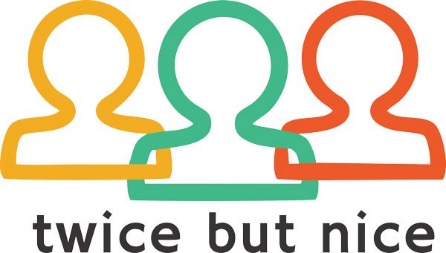 TWICE BUT NICEGRANT APPLICATIONDate of Application       				Amount Requested       Organization Name       Project/Event Title       ORGANIZATION BACKGROUND (tell us about your organization’s mission or goals in one or two paragraphs and attach list of Board Members if applicable)      Do Members Pay a Membership Fee?  Yes   No   If yes, how much?  $     Number of Members       Project/EVENT DeTAILSProvide a description of your project or event       Who will benefit from this project/event?       How will you evaluate your success?       Total Cost of Project/Event (please attach a project/event budget)       Start Date       					Completion Date       Event Date (if applicable)        Primary Sponsor/Donor       Other Funding Applications/Sources       How will Twice But Nice funds be used as part of the program/event?       How will Twice But Nice’s contribution be recognized?       Contact Person       					Phone       Address       Email       Cheque Payable To       Note:  Your application will be reviewed at the next TBN Regular Board MeetingSubmit Application and Budget to:Attention:  Board of Directors re Grant ApplicationFOR OFFICE USE ONLYReview Date: _________________________________  Approved  _____  Not Approved:  _____Amount Approved:  $ _____________________________Comments:  ____________________________________________________________________________________________________________________________________________________________Drop-off or mail in:Twice But Nice Clothing Store9924 – 102 StreetFort Saskatchewan AB  T8L 2C3Email:BOD.twicebutnicefortsask@gmail.com